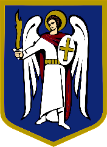 ДЕПУТАТКИЇВСЬКОЇ МІСЬКОЇ РАДИ IX СКЛИКАННЯ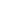 «______»_________________2021 р.                                                                              №_______________________КП «КИЇВТЕПЛОЕНЕРГО»ДЕПУТАТСЬКЕ ЗВЕРНЕННЯВідповідно до положень Конституції України, статей 2, 12, 13 Закону України «Про статус депутатів місцевих рад», Регламенту Київської міської ради, затвердженого рішенням Київської міської ради від 07.07.2016 N 579/579 
(зі змінами) звертаюсь з наступним.До мене, як депутата Київради, звернулися мешканці будинку №3 по вул. Зої Гайдай у Оболонському районі міста Києва, а саме – ветерани праці Смушков І.М. (кв.№227) та Чечко Л.В. (кв.№277) зі скаргою на неправомірне донарахування плати за послугу з постачання теплової енергії (централізованого опалення).Суть питання полягає у тому, що у 2015 році актом №31/808 від 28.12.2015 уповноваженими особами ПАТ «Київенерго» був зроблений технічний огляд теплового вузла обліку на першому вводі будинку №3 по вул. Зої Гайдай, за наслідками якого – тепловий лічильник  SKS-3 (заводський номер 016403), теплообчислювач SKS-3 U-1 та ін. обладнання – прийняті в експлуатацію та були опломбовані.Крім цього, у квітні 2018 року ПАТ «Київенерго» у відповіді на звернення гр.-на Смушкова І.М. від 19.04.2018 №050КОК/15/22/16019 зазначило, що систему опалення житлового будинку за наведеною адресою обладнано засобами обліку теплової енергії, які прийнято на комерційний облік ПАТ «Київенерго».Таким чином, нарахування плати за послугу з централізованого опалення по будинку №3 по вул. Зої Гайдай у Оболонському районі міста Києва повинно здійснюватись згідно п.12 Правил надання послуг з централізованого опалення, постачання холодної та гарячої води і водовідведення, затв. постановою КМУ від 21.07.2005 №630 (надалі – Правила надання послуг), тобто згідно показань будинкового засобу обліку теплової енергії.Більш того, із того ж листа вбачається, що до програмного комплексу ПАТ «Київенерго» щодо теплового лічильника SKS-3 (заводський номер 016403) було введено невірний діапазон квартир, і обліковуються лише квартири 292-398, внаслідок чого для квартир 185-291 нарахування плати за спожите тепло повинне було проводитись по опалювальній площі. Із цієї підстави у лютому 2018 року знято нарахування по будинковому приладу обліку з усіх квартир діапазону 185-398 за період з 01.01.2016 до 31.12.2017, вірний діапазон квартир до програмного комплексу не був ведений, і як наслідок, - для квартир №№292-398 здійснили нарахування згідно показників теплового лічильника SKS-3 (заводський номер 016403); а для квартир №№185-291 – за 2 календарних роки здійснено перерахунок згідно постанови КМУ від 30.10.2015 №1037 та проведено нарахування згідно постанови КМУ від 30.11.2016 №865. Тобто, для квартир №№185-291, які внаслідок технічної несправності чи недбалості посадових осіб ПАТ «Київенерго» не були коректно введені до програмного комплексу, за період з 01.01.2016 до 31.12.2017 було здійснено нарахування по опалювальній площі та з перерахунком  залежно від температури зовнішнього повітря за жовтень-грудень 2017 року, що було відображено у платіжній квитанції за лютий 2018 року.Нарахування за січень-березень 2018 року здійснювалось із тих самих підстав. Пунктами 4, 9 частини 2 статті 8 Закону України «Про житлово-комунальні послуги» встановлено, що виконавець комунальної послуги зобов’язаний своєчасно проводити підготовку об’єктів житлово-комунального господарства до експлуатації в осінньо-зимовий період; своєчасно та власним коштом проводити роботи з усунення виявлених неполадок, пов’язаних із наданням комунальних послуг, що виникли з його вини.Із метою захисту законних прав та інтересів членів територіальної громади Оболонського району та міста Києва у сфері житлово-комунальних послуг,ПРОШУ:1.	Надати інформацію про проведені виконавцем послуги з постачання теплової енергії нарахування плати за спожите тепло (з розподілом за періодами та видами нарахувань) та отримані від споживача платежі з 01.01.2016 по теперішній час по наступним споживачам:1.1	Смушкову Ігорю Миколайовичу (кв.227, буд.3, вул. Зої Гайдай, Оболонський р-н, м. Київ);1.2	Чечко Людмилі Вікторівні (кв.277, буд.3, вул. Зої Гайдай, Оболонський р-н, м. Київ).2.	Надати інформацію та документи на її підтвердження:2.1	детальний розрахунок розподілу обсягу спожитої послуги з постачання теплової енергії між споживачами багатоквартирного будинку № 3 по вул. Зої Гайдай у Оболонському р-ні м. Києва;2.2	яким чином фактично здійснюється облік відпущеної теплової енергії споживачам у будинку №3 по вул. Зої Гайдай у Оболонському р-ні м. Києва, у т.ч. за період з 01.01.2016 по теперішній час;2.3	про проходження періодичної повірки встановленими у будинку №3 по вул. Зої Гайдай у Оболонському р-ні м. Києва засобами вимірювальної техніки (теплові лічильники, теплообчислювачі та ін.);2.4	чи вжито заходів з усунення недоліку у Програмному комплексі виконавця послуги з постачання теплової енергії щодо неповного внесення діапазону квартир до будинкового засобу обліку теплової енергії – теплового лічильника SKS-3 (заводський номер 016403).Додаток: звернення Смушкова І.М. та Чичко Л.В.Депутат                                                                            Владислав ТРУБІЦИН063 102 08 24